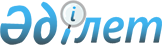 О внесении изменений и дополнений в постановление Правительства Республики Казахстан от 26 декабря 2003 года N 1327Постановление Правительства Республики Казахстан от 15 декабря 2004 года 
N 197ам      Правительство Республики Казахстан ПОСТАНОВЛЯЕТ: 

            1. Внести в постановление  Правительства Республики Казахстан от 26 декабря 2003 года N 1327 "Об утверждении паспортов республиканских бюджетных программ на 2004 год" следующие изменения и дополнения: 

             1) в приложении 196  к указанному постановлению: 

      графу 5 таблицы пункта 6 "План мероприятий по реализации бюджетной программы": 

      дополнить абзацем шестым следующего содержания: 

      "Разработка проектно-сметной документации и проведение государственной экспертизы для проведения капитального ремонта кровли учебного корпуса, капитального ремонта учебного, спального корпусов, актового зала, сетей электро- и водоснабжения зданий школы-интерната."; 

             абзац восьмой изложить в следующей редакции: 

      "Приобретение основных средств: оборудование для столовой: жарочный шкаф - 1 штука, холодильник бытовой - 1 штука, электросковорода - 1 штука, электроплита - 2 штуки, посудомоечная машина - 1 штука, электромясорубка - 1 штука, весы электронные - 2 штуки, холодильная камера - 2 штуки, мармит - 1 штука; музыкальные инструменты: пианино - 3 штуки, скрипка - 2 штуки, виолончель - 1 штука, контрабас - 3 штуки, рояль - 1 штука, арфа - 1 штука; плательные шкафы - 25 штук, мягкая мебель - 2 комплекта, компьютер - 5 штук; оборудование для медпункта: физиокабинет - 1 комплект. Проведение капитального ремонта в соответствии с утвержденной проектно-сметной документацией и государственной экспертизой"; 

             2) в приложении 197 к указанному постановлению:       в графах 5 и 7 таблицы пункта 6 "План мероприятий по реализации бюджетной программы": 

____________________________________________________________________ 

1 |2 |3 |4 |           5             |  6  |            7 

____________________________________________________________________ 

            дополнить абзацем               дополнить абзацем 

            четвертым следующего со-        следующего содержания: 

            держания:                       "Национальный научно- 

            "Подготовка к участию           практический центр 

            во Всемирной зимней             физической культуры"; 

            универсиаде"; 

____________________________________________________________________ 

             абзац шестой дополнить словами ", ксерокс - 1 штука, 

комплектующие к компьютеру - 3 наименования, техника для офиса: гильотина - 1 штука, степлер для брошюр - 1 штука;"; 

             абзац седьмой дополнить словами ", ризограф - 1 штука, ноутбук - 1 штука;"; 

             3) в приложении 210 к указанному постановлению: 

      в графе 5 таблицы пункта 6 "План мероприятий по реализации бюджетной программы": 

      слова "аккумулятор щелочной 5 НК - 125 - 21 штук" заменить словами "аккумуляторные батареи свинцово-кислотные 100 А*ч - 64 штуки"; 

             дополнить словами "мотопомпа - 1 штука; система теплоучета - 1 штука; дистилятор ДЭ-4 - 1 штука; дистилятор ДЭ-25 - 1 штука; дизель-генератор 60 кВт - 1 штука; силовой трансформатор 35/0,4 25 кВт - 1 штука; силовой трансформатор 10/0,4 40 кВт - 1 штука; силовой трансформатор 10/0,4 25 кВт - 2 штуки; силовой трансформатор 10/0,4 10 кВт - 1 штука; автомашина ГАЗ-3308 - 1 штука". 

            2. Настоящее постановление вступает в силу со дня подписания. 

 

        Премьер-Министр 

      Республики Казахстан 
					© 2012. РГП на ПХВ «Институт законодательства и правовой информации Республики Казахстан» Министерства юстиции Республики Казахстан
				